АДМИНИСТРАЦИЯ МУНИЦИПАЛЬНОГО ОБРАЗОВАНИЯ «ЧЕРДАКЛИНСКИЙ РАЙОН» УЛЬЯНОВСКОЙ ОБЛАСТИПОСТАНОВЛЕНИЕ______________2019г.	                                                         №________р.п. ЧердаклыО внесении изменений в постановление администрации муниципального образования «Чердаклинский район» Ульяновской области  от 05.03.2018 №142 «Об утверждении схемы размещения нестационарных торговых объектов на территории муниципального образования «Чердаклинский район» Ульяновской области и признании утратившим силу постановления администрации муниципального образования «Чердаклинский район» Ульяновской области от 25.08.2017 №579В соответствии с Федеральным законом от 28.12.2009 №381-ФЗ «Об основах государственного регулирования торговой деятельности в Российской Федерации», приказом Министерства сельского, лесного хозяйства и природных ресурсов Ульяновской области от 22.01.2016 №6 «Об утверждении Порядка разработки и утверждения органами  местного самоуправления схем размещения нестационарных торговых объектов на территории Ульяновской области», администрация муниципального образования «Чердаклинский район» Ульяновской области п о с т а н о в л я е т:Внести изменения в постановление администрации муниципального образования «Чердаклинский район» Ульяновской области от 05.03.2018 №142 «Об утверждении схемы размещения нестационарных торговых объектов на территории муниципального образования «Чердаклинский район» Ульяновской области и признании утратившим силу постановления администрации муниципального образования «Чердаклинский район» Ульяновской области от 25.08.2017 №579» следующие изменения:Раздел   1 приложения к постановлению дополнить строками 1.17, 1.18, 1.19, 1.20 следующего содержания:«                                                                                                                »;1.2.) Строку 2.1. раздела  2 приложения к постановлению изложить в следующей редакции:«                                                                                                                                »;1.3.) Раздел 3 приложения к постановлению дополнить строкой 3.6 следующего содержания:«                                                                                                                              ».1.4.) Приложение к постановлению дополнить приложениями 29,30,31,32, 33 следующего содержания:«                                                                                                   Приложение 29Чердаклинский район, р.п. Чердаклы, ул. 50 лет ВЛКСМ, перед д.22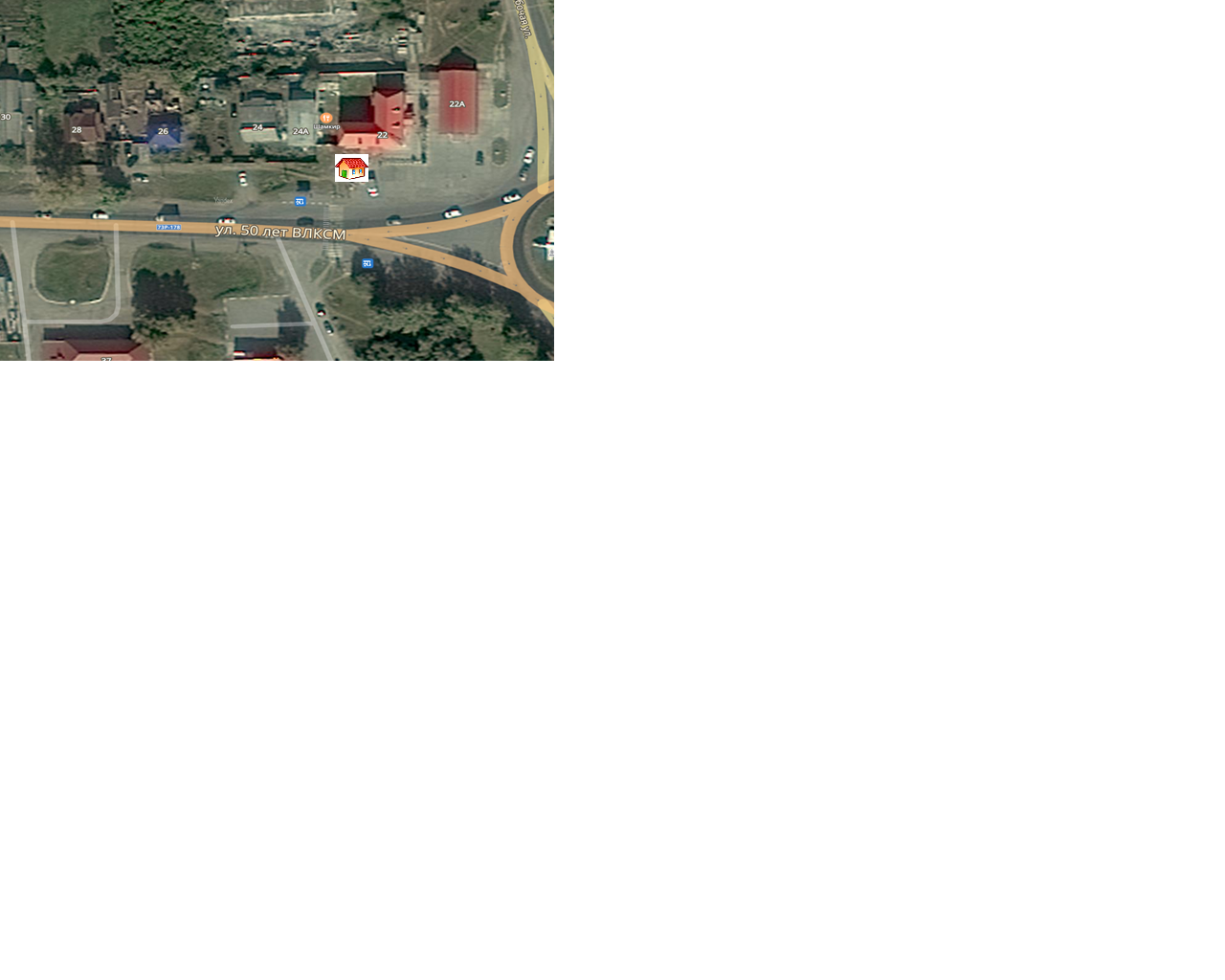 не является субъектом малого и среднего предпринимательства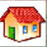 Приложение 30Чердаклинский район, р.п. Чердаклы, ул. 50 лет ВЛКСМ, перед д.22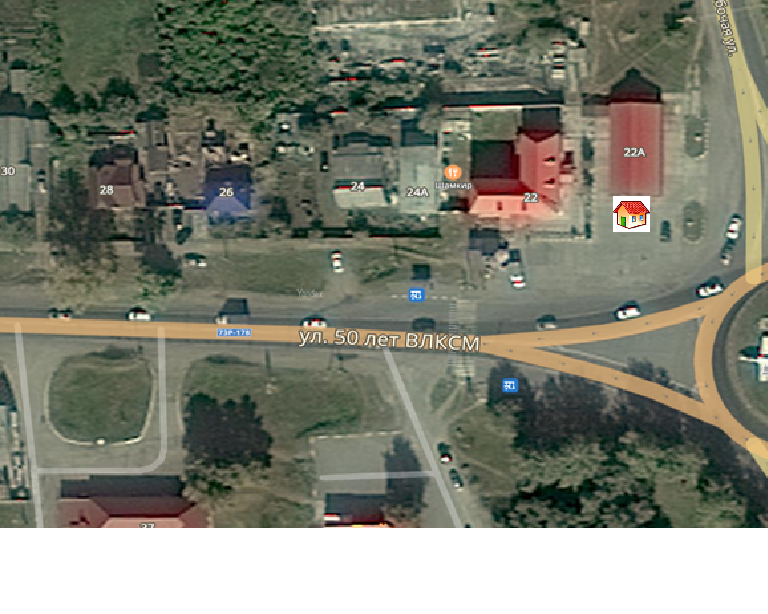  не является субъектом малого и среднего предпринимательстваПриложение 31Чердаклинский район, р.п.Чердаклы, ул.Советская, напротив д.26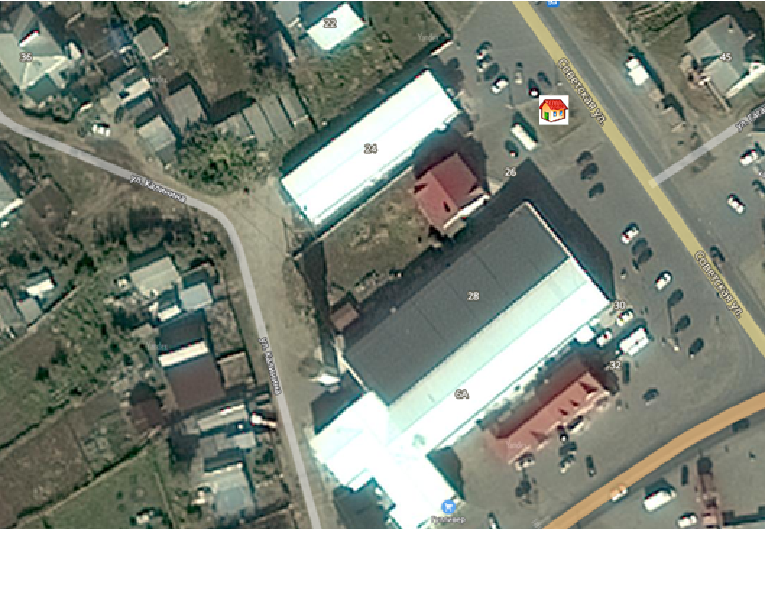  не является субъектом малого и среднего предпринимательстваПриложение 32Чердаклинский район, р.п. Чердаклы, ул. 50 лет ВЛКСМ, между магазином «Магнит» и пожарной частью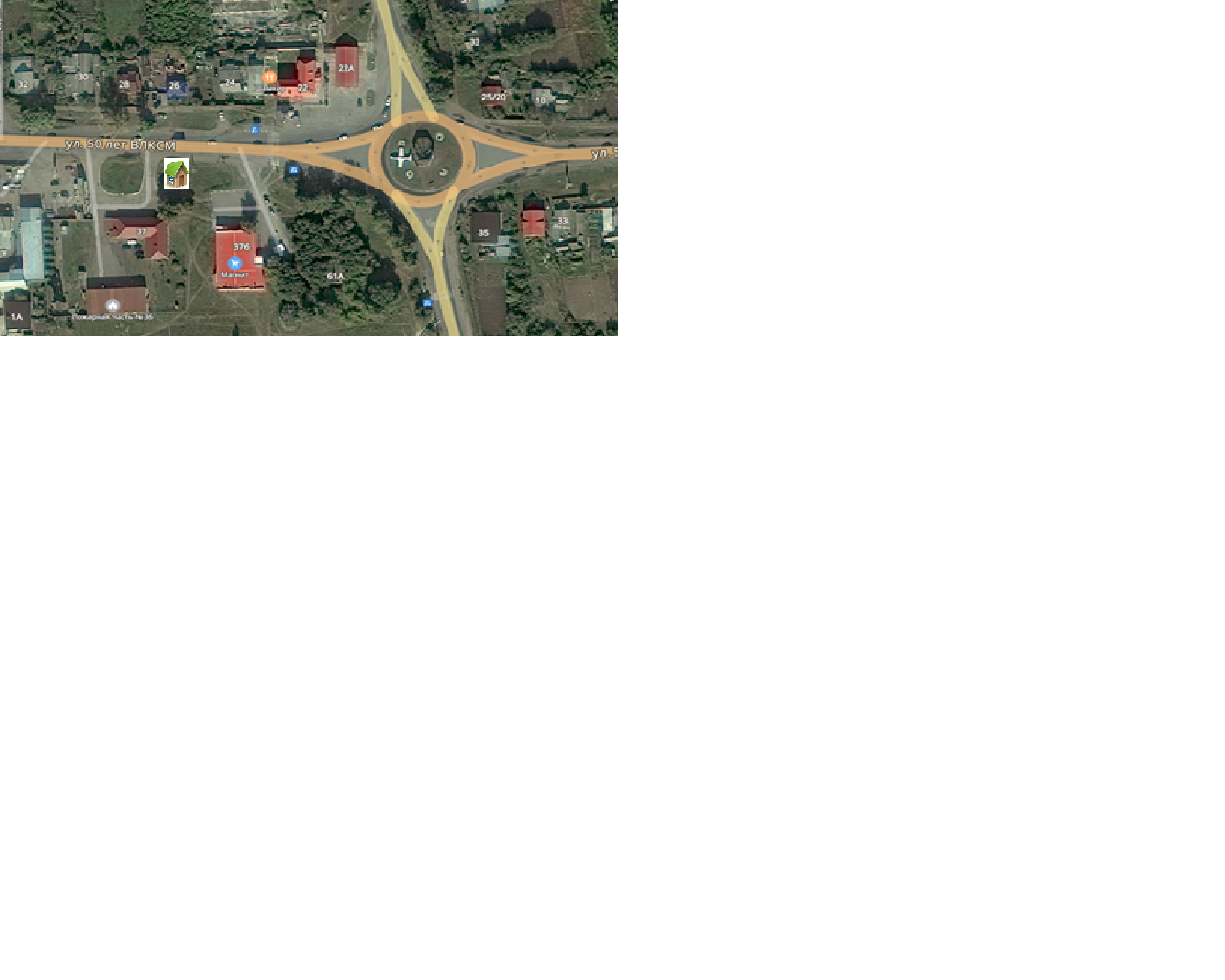    является субъектом малого и среднего предпринимательства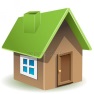        Приложение 33Чердаклинский район, п. Октябрьский, ул. Студенческая, рядом с д.32а.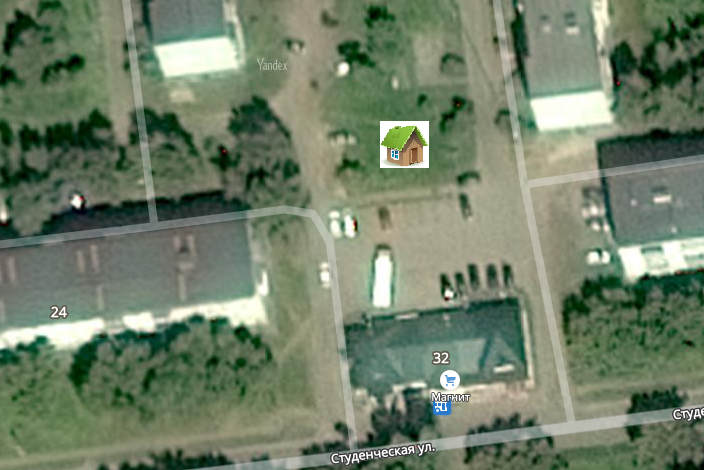 субъект малого и среднего предпринимательства                                                                                                                              ».2.Настоящее постановление вступает в силу после его официального обнародования.Глава администрации муниципального образования«Чердаклинский район» Ульяновской области                                                                     М.А. Шпак1.17р.п. Чердаклы, ул. 50 лет ВЛКСМ, перед домом №22Собственность не разграничена20павильонпостоян-ноЗаявление хозяйствующего субъектаПриложение 291.18р.п. Чердаклы, ул. 50 лет ВЛКСМ, перед домом №22Собственность не разграничена9павильонпостоянноЗаявление хозяйствующего субъектаПриложение 301.19.р.п. Чердаклы, ул.Советская напротив д.26Собственность не разграничена25киоскпостоянноЗаявление хозяйствующего субъектаПриложение 311.20.р.п. Чердаклы, ул. 50 лет ВЛКСМ, между магазином «Магнит» и пожарной частьюСобственность не разграничена110павильонпостоянноЗаявление хозяйствующего субъектаПриложение 322.1п. Лесная Быль, напротив жилого дома 1Собственность не разграничена80павильонпостоян-ноЗаявление хозяйствующего субъектаПриложение 143.6п. Октябрьский,ул. Студенческая, рядом с д.32аСобственность не разграничена6киоскпостоян-ноЗаявление хозяйствующего субъектаПриложение 33